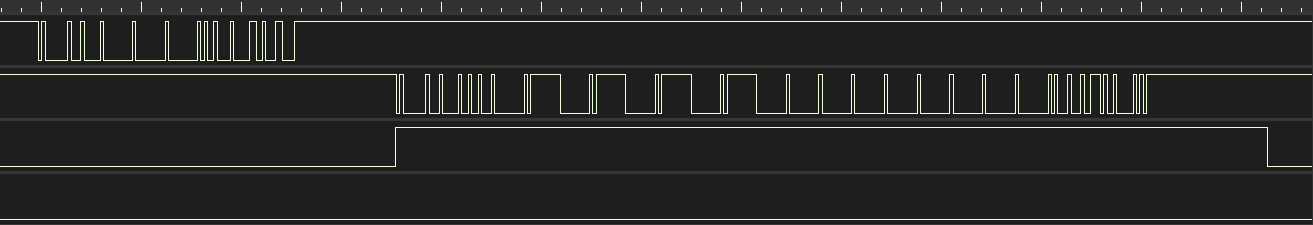 RS232 met 1 =Receive2 = Transmit3 = Enable (wordt niet gebruikt voor RS232)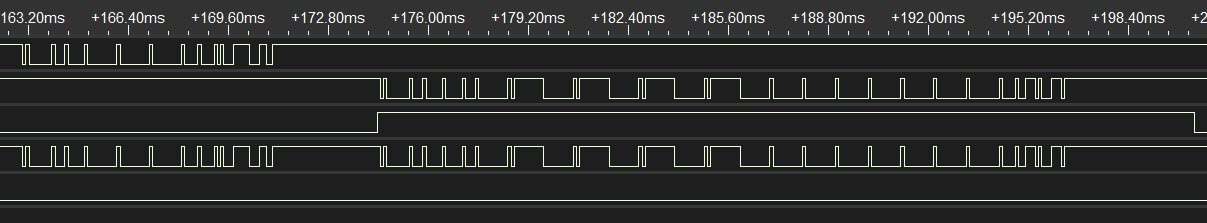 RS4851 = Receive2 = Transmit3 = Enable4 = Bus